Parenting group programmes in County Tipperary: information sheetThis document provides summaries on the following parenting group programmes which are delivered by different agencies in Co. Tipperary:Incredible Years Parenting ProgrammeParents PlusCommon Sense ParentingPositive Parenting for Changing Families Parenting through Art (Adlerian)Partnership with Parents (Barnardos)Family Caring Trust parenting programmes Non-Violent Resistance programmeStrengthening Families programmeMake the ConnectionTriple P – Positive Parenting ProgrammeFamily Communication & Self-EsteemCircle of Security Parenting Programme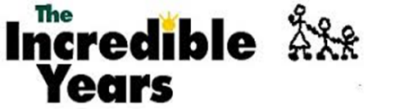 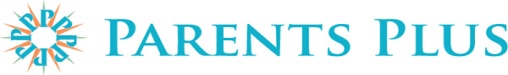 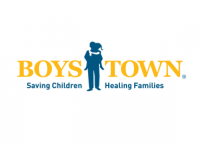 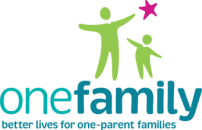 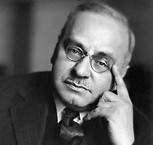 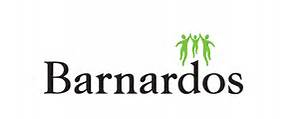 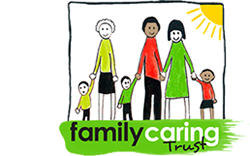 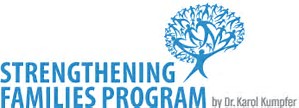 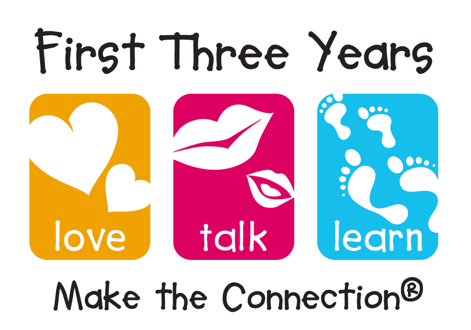 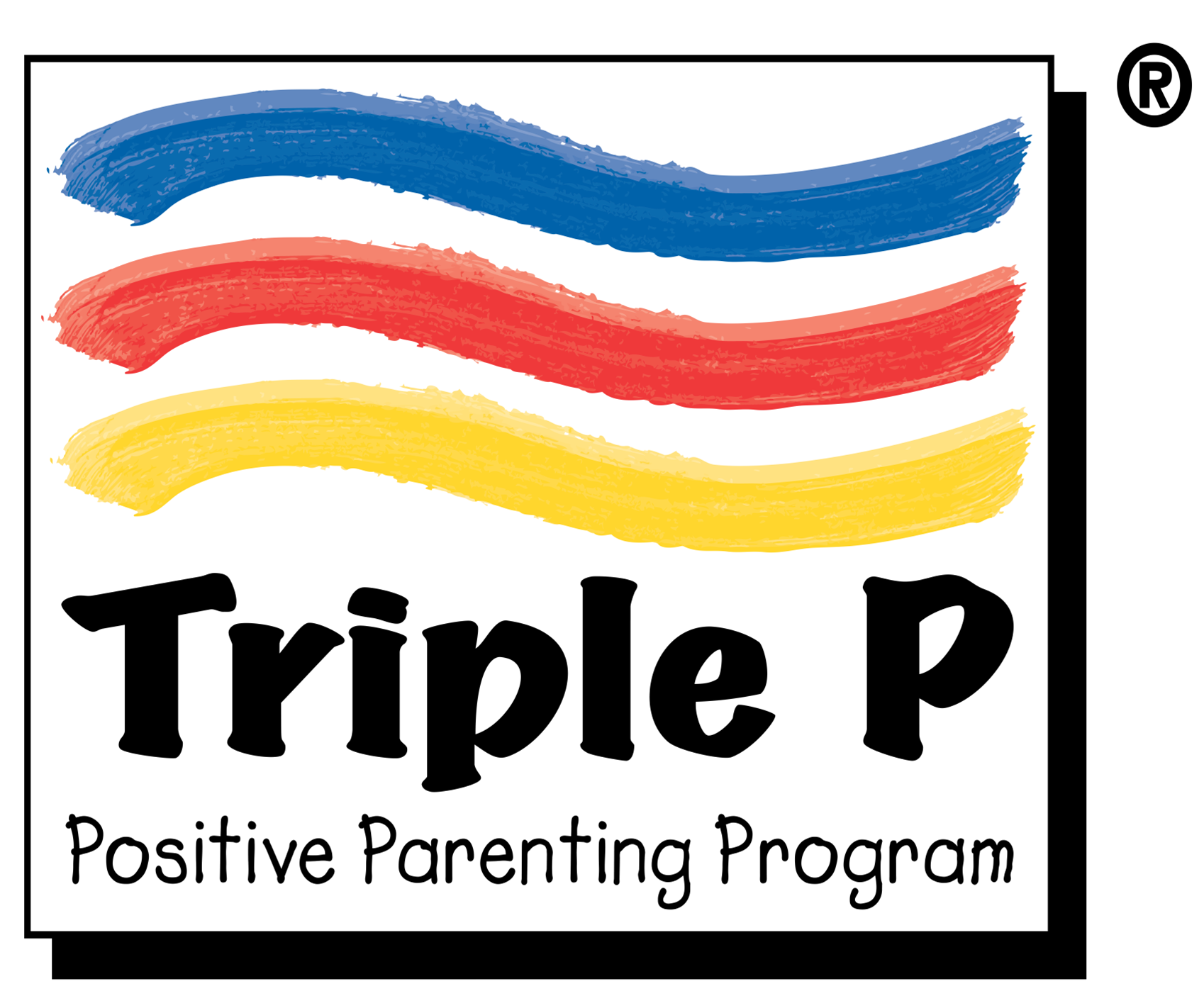 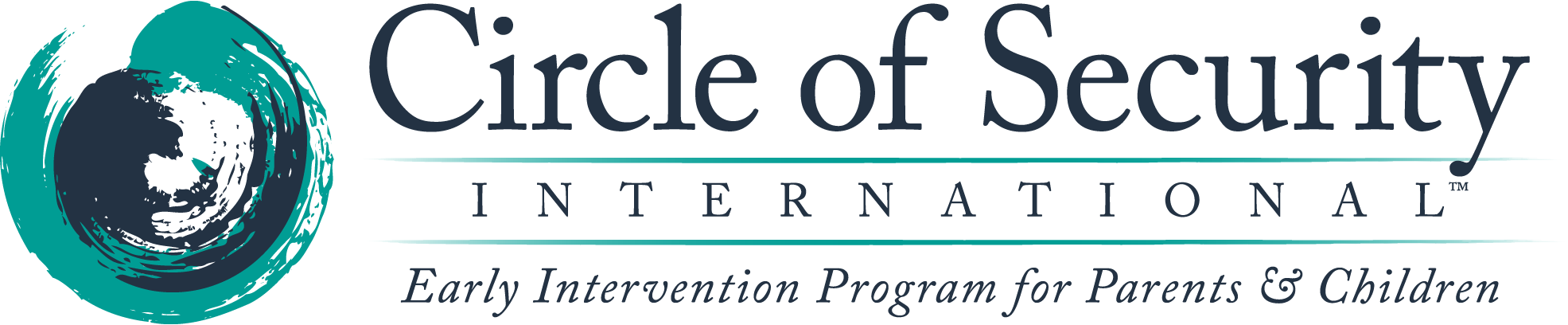 .The Incredible Years (IY) Parenting Programme offers practical and positive support, advice and information to parents, carers, guardians of young children aged 3 to 8 years. It operates as a group programme – the Preschool Early Childhood BASIC (3-6 years) & School Age BASIC (6-8 years) - and on a one-to-one basis, the Home Visiting Coach programme.Parents learn various strategies to help children regulate their emotions, to improve their social skills, and to do better academically. It can also mean a more enjoyable family life.In the group programme, parents meet as a group with two trained facilitators. They are given opportunities to collectively and individually develop new ways of managing their children and working together in partnerships.Group aspects include: setting personal goals, role play practices, self-reflection, facilitator feedback, and home or classroom activities. Facilitators use video scenes to encourage group discussion, problem-solving and sharing of ideas. Parents and teachers are given handouts, activities to practice with children, and reminder notes to put on their refrigerator or blackboards.IY Home Visiting Coach programme: one-to-one programme with parents in home setting.The IYP programme is an evidence-based programme. It is one of the few ‘model’ programmes designed to directly tackle the issue of emotional and behavioural difficulties in children. It has been subject to independent rigorous evaluation, which has produced scientific evidence of its long-term effectiveness. More info on the Incredible Years Programme at: http://incredibleyears.com/programs/	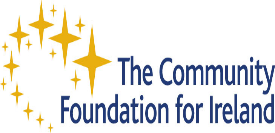 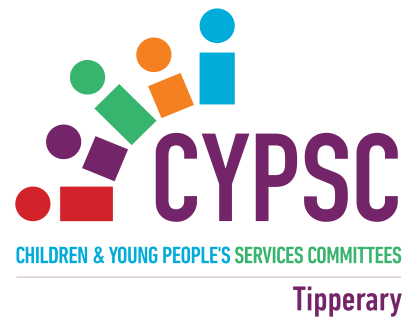 